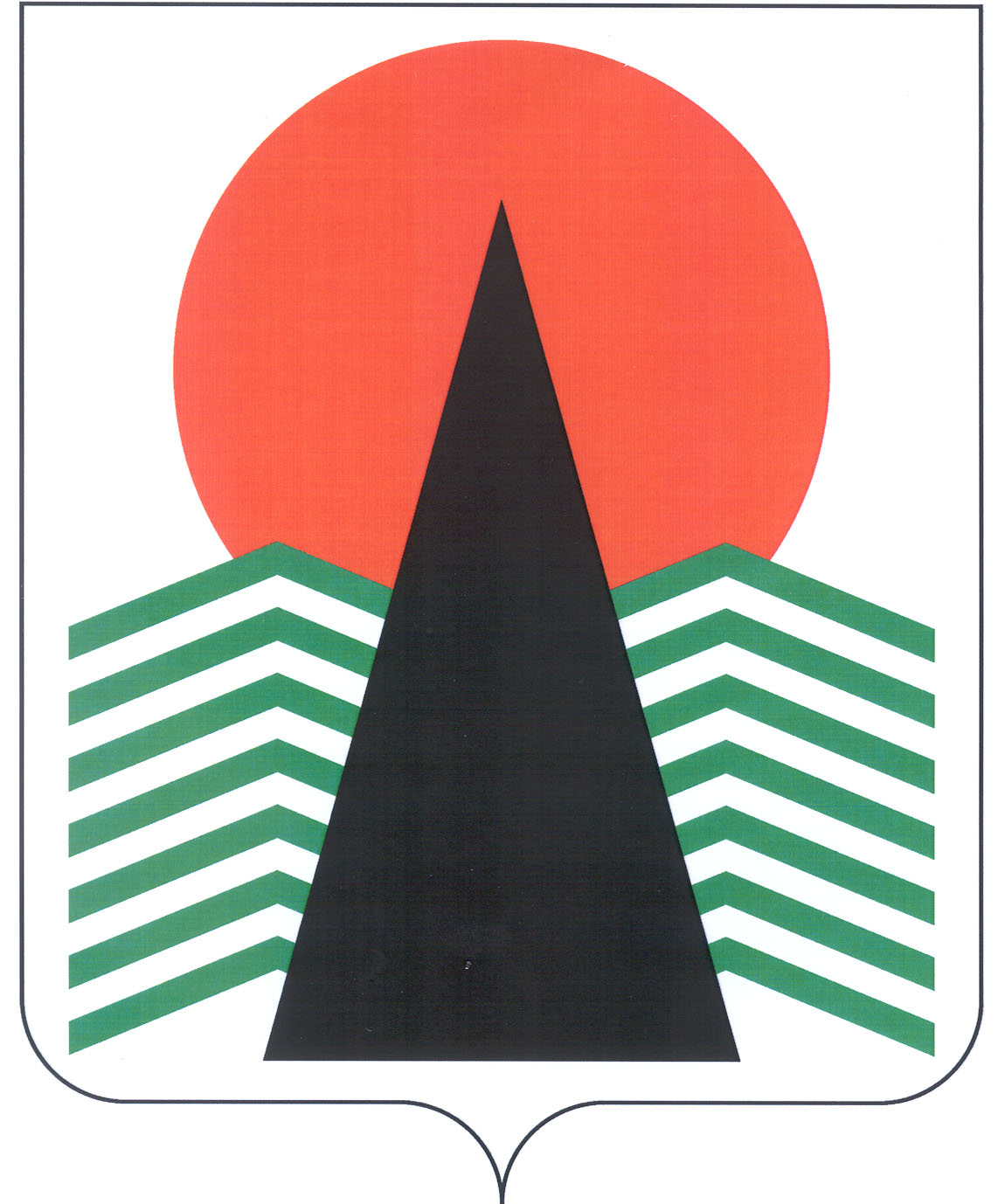 Сельское поселение СингапайНефтеюганский районХанты-Мансийский автономный округ – ЮграАДМИНИСТРАЦИЯ СЕЛЬСКОГО ПОСЕЛЕНИЯ СИНГАПАЙПОСТАНОВЛЕНИЕ29.07.2022                                                                                       № 231 О внесении изменений в постановление администрации от 19.12.2017 № 248 "Об утверждении административного регламента предоставления муниципальной услуги "Выдача актов обследования жилищно-бытовых условий граждан"  (в редакции от 04.06.2018 N 128, от 13.12.2019 N 475, от 25.12.2019 N 483) В целях приведения в соответствие с Федеральным законом от 27.07.2010    № 210-ФЗ "Об организации предоставления государственных и муниципальных услуг"ПОСТАНОВЛЯЮ:1. Внести в постановление администрации от 19.12.2017 № 248 "Об утверждении административного регламента предоставления муниципальной услуги "Выдача актов обследования жилищно-бытовых условий граждан" следующие изменения:1.1. В абзаце 3 пункта 23 приложения к Постановлению слова «правилам пожарной безопасности»заменить словами «правилам противопожарного режима в Российской Федерации».1.2. Раздел III. "Состав, последовательность и сроки выполнения административных процедур, требования к порядку их выполнения, в том числе особенности выполнения административных процедур в электронной форме, а также особенности выполнения административных процедур в многофункциональных центрах" приложения к постановлению дополнить подразделом следующего содержания: "Варианты предоставления муниципальной услуги, включающие порядок предоставления указанной услуги отдельным категориям заявителей, объединенных общими признаками, в том числе в отношении результата муниципальной услуги, за получением которого они обратились31.1 Порядок предоставления муниципальной услуги не зависит от категории объединенных общими признаками заявителей. В связи с этим варианты предоставления муниципальной услуги, включающие порядок предоставления указанной услуги отдельным категориям заявителей, объединенных общими признаками, в том числе в отношении результата государственной услуги, за получением которого они обратились, не устанавливается.»2. Настоящее постановление подлежит официальному опубликованию (обнародованию) в бюллетене «Сингапайский вестник» и вступает в силу после официального опубликования.И.о. Главы сельского поселения                                                С.Е.Маденова